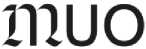 MUZEUM UMĚNÍ OLOMOUCstátní příspěvkováorganizaceDenisova 47, 771 11 Olomouc+420 585 514 111info@muo.czwww.muo.czÚČEL ZDŮVODNĚNÍ NÁKUPU: Monitoring médiíPODPIS SCHVALUJÍCÍHO: xPODPIS SPRÁVCE ROZPOČTU: potvrzuji, že jsem prověřil(a) připravovanou operaci ustan.§ 13 vyhlášky 416/2004 Sb.INDIVIDUÁLNÍ PŘÍSLIB KČ bez DPH:s DPH: 87 850,00 Kčxx datum a podpisObjednávka nad 50.000 bez DPH SCHVALUJÍCÍREGISTR SMLUVxxDotace-VÝSTAVAVydal: PostSignum Qualified CA 4Platnost do: 26.8.2024 ~VElektronický podpis : 15.1.2024Certifikát autora podpisu :Jméno : xxSchvalující /jfDatum: 15.1.2024 12:52:40Jméno: xxEkonomDatum: 15.1.2024 13:45:55JménoxPříkazce operaceDatum: 15.1.2024 13:56:10Jméno: xxBANKOVNÍ SPOJENÍ:Česká národní banka, pobočkačíslo objednávky	NIPEZ	ID	v Olomouci0045/1/2024	72310000-1	MUOLX0022CSQ	15.01.2024Rooseveltova 18, 601 10 Brno Číslo účtu: 197937621/0710BIC (SWIFT): CNBACZPPIBAN: CZ96 0710 0000 0001 9793Monitoring médií7621IČ: 75079950Objednáváme využití Vaší aplikace k monitoringu médií se zaměřením na činnost Muzea umění Olomouc od 1. 3. 2024 do 28. 2. 2025. Možnosti využití aplikace jsou definovány ve Smlouvě o poskytnutí oprávnění k užití aplikace firmy Monitora (MUO 2022/02/0024) ze dne 17. 2. 2022, kde je zakotvena i možnost prolongace Smlouvy, kterou tímto využíváme.VYŘIZUJE: xxx